Y – образный адаптер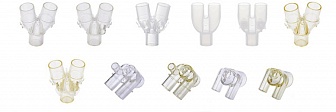 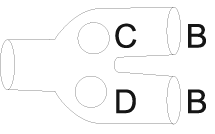 Бренд:KranzСтрана-производитель:КитайПодробнее о производителе
АртикулТипМатериалABCDVD-311010взрослыйABS22M/15F22M--VD-311010-1взрослыйABS22M/15F22M-7.6FVD-311010-2взрослыйABS22M/15F22M6M7.6FVD-311010-3взрослыйPP22M/15F22M--VD-311010-4взрослыйPP22M/15F22M6M7.6FVD-311030взрослыйPSU22M/15F22M--VD-311005взрослыйPSU22M/15F22M6M7.6FVD-311010-1педиатрическийABS15F15M6M7.6FVD-313006-1педиатрическийPSU15F15M6M7.6FVD-313007неонатальныйABS15F10M6M-VD-313007-1неонатальныйPSU15F10M6M-